Le 22.03.2022, à ChambéryNominations au sein du Comité de Direction de la Banque de Savoie______________Contacts presse Clara SALOME Directrice Communication et PartenariatsBanque de SavoieTél : 04 79 70 95 49 Mobile : 06 88 94 83 60clara.salome@banque-de-savoie.fr 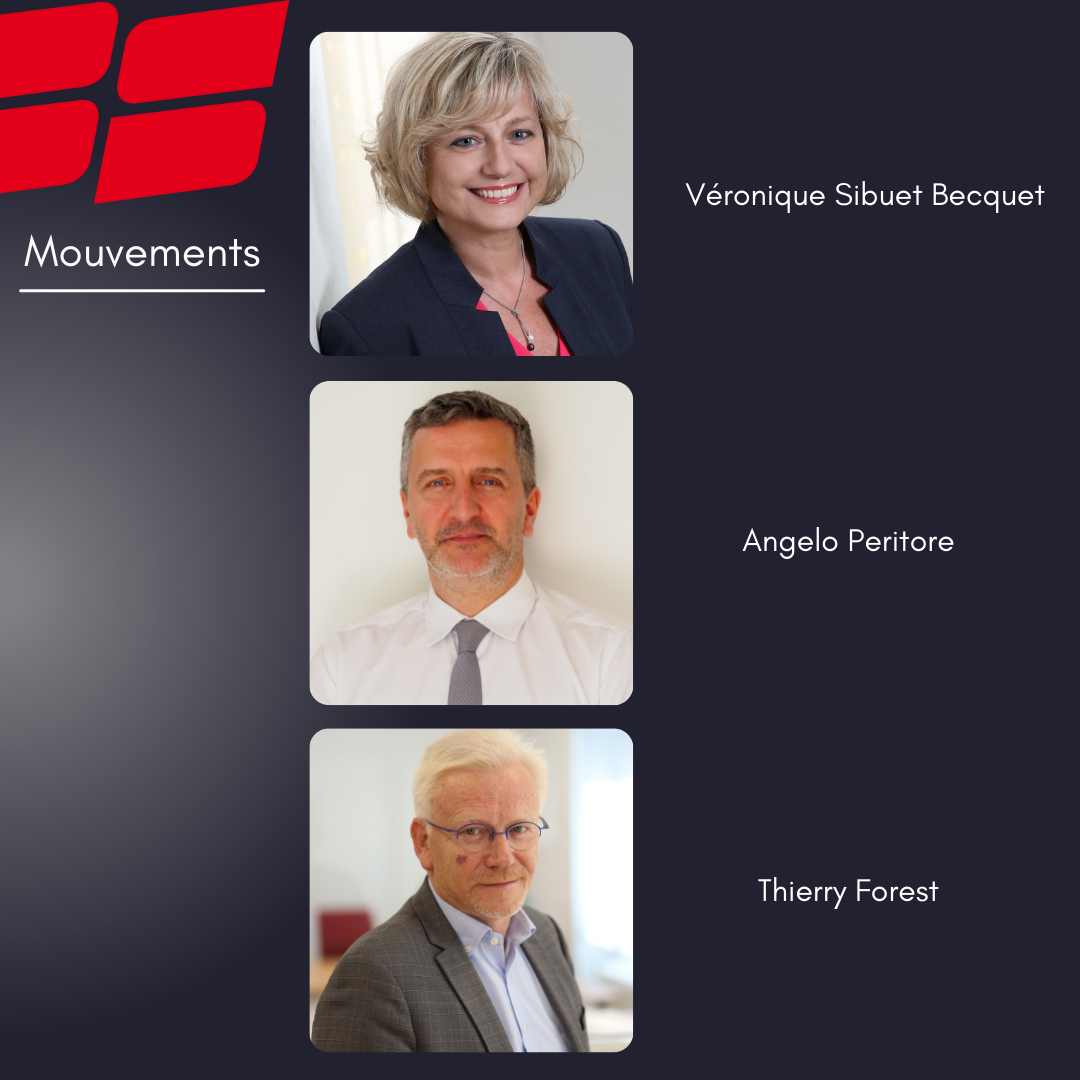 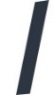 